GUIA 5Sistema de Inecuaciones lineales 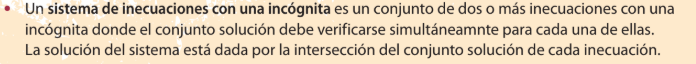 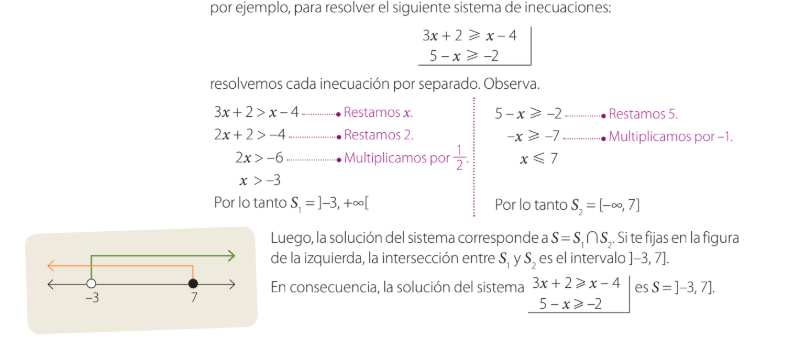 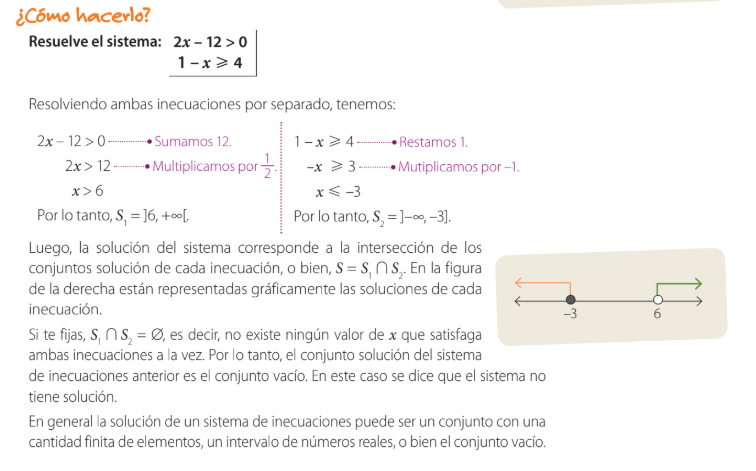 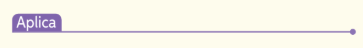 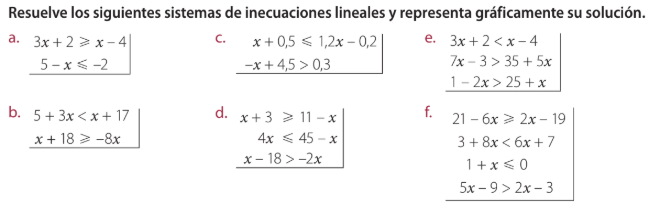 